94384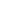                                                                                   August 29, 2009